    ESOGÜ Karşılaştırmalı Edebiyat Bölümü Ders Bilgi Formu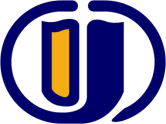 Dersin Öğretim Üyesi: İmza: 	 								Tarih: DÖNEM GÜZDERSİN KODU121917054DERSİN ADIÇağdaş Rus Edebiyatından Seçme Metinler IYARIYILHAFTALIK DERS SAATİHAFTALIK DERS SAATİHAFTALIK DERS SAATİHAFTALIK DERS SAATİHAFTALIK DERS SAATİHAFTALIK DERS SAATİDERSİNDERSİNDERSİNDERSİNDERSİNYARIYILTeorikTeorikUygulamaLaboratuarLaboratuarLaboratuarKredisiAKTSTÜRÜTÜRÜDİLİ 7 2 20        0       0       023ZORUNLU ( )  SEÇMELİ ( x )ZORUNLU ( )  SEÇMELİ ( x )RusçaDERSİN KATEGORİSİDERSİN KATEGORİSİDERSİN KATEGORİSİDERSİN KATEGORİSİDERSİN KATEGORİSİDERSİN KATEGORİSİDERSİN KATEGORİSİDERSİN KATEGORİSİDERSİN KATEGORİSİDERSİN KATEGORİSİDERSİN KATEGORİSİDERSİN KATEGORİSİGenel EdebiyatGenel EdebiyatYabancı DilYabancı DilYabancı DilYabancı DilKarşılaştırmalı EdebiyatKarşılaştırmalı EdebiyatKarşılaştırmalı EdebiyatKarşılaştırmalı EdebiyatKarşılaştırmalı EdebiyatSosyal BilimxxxxDEĞERLENDİRME ÖLÇÜTLERİDEĞERLENDİRME ÖLÇÜTLERİDEĞERLENDİRME ÖLÇÜTLERİDEĞERLENDİRME ÖLÇÜTLERİDEĞERLENDİRME ÖLÇÜTLERİDEĞERLENDİRME ÖLÇÜTLERİDEĞERLENDİRME ÖLÇÜTLERİDEĞERLENDİRME ÖLÇÜTLERİDEĞERLENDİRME ÖLÇÜTLERİDEĞERLENDİRME ÖLÇÜTLERİDEĞERLENDİRME ÖLÇÜTLERİDEĞERLENDİRME ÖLÇÜTLERİYARIYIL İÇİYARIYIL İÇİYARIYIL İÇİYARIYIL İÇİYARIYIL İÇİFaaliyet türüFaaliyet türüFaaliyet türüFaaliyet türüFaaliyet türüSayı%YARIYIL İÇİYARIYIL İÇİYARIYIL İÇİYARIYIL İÇİYARIYIL İÇİI. Ara SınavI. Ara SınavI. Ara SınavI. Ara SınavI. Ara Sınav1 25YARIYIL İÇİYARIYIL İÇİYARIYIL İÇİYARIYIL İÇİYARIYIL İÇİII. Ara SınavII. Ara SınavII. Ara SınavII. Ara SınavII. Ara Sınav 125 YARIYIL İÇİYARIYIL İÇİYARIYIL İÇİYARIYIL İÇİYARIYIL İÇİKısa SınavKısa SınavKısa SınavKısa SınavKısa SınavYARIYIL İÇİYARIYIL İÇİYARIYIL İÇİYARIYIL İÇİYARIYIL İÇİÖdevÖdevÖdevÖdevÖdevYARIYIL İÇİYARIYIL İÇİYARIYIL İÇİYARIYIL İÇİYARIYIL İÇİProjeProjeProjeProjeProjeYARIYIL İÇİYARIYIL İÇİYARIYIL İÇİYARIYIL İÇİYARIYIL İÇİRaporRaporRaporRaporRaporYARIYIL İÇİYARIYIL İÇİYARIYIL İÇİYARIYIL İÇİYARIYIL İÇİDiğer (………)Diğer (………)Diğer (………)Diğer (………)Diğer (………)YARIYIL SONU SINAVIYARIYIL SONU SINAVIYARIYIL SONU SINAVIYARIYIL SONU SINAVIYARIYIL SONU SINAVI1 50 VARSA ÖNERİLEN ÖNKOŞUL(LAR)VARSA ÖNERİLEN ÖNKOŞUL(LAR)VARSA ÖNERİLEN ÖNKOŞUL(LAR)VARSA ÖNERİLEN ÖNKOŞUL(LAR)VARSA ÖNERİLEN ÖNKOŞUL(LAR) Yok Yok Yok Yok Yok Yok YokDERSİN KISA İÇERİĞİDERSİN KISA İÇERİĞİDERSİN KISA İÇERİĞİDERSİN KISA İÇERİĞİDERSİN KISA İÇERİĞİÇağdaş Rus edebiyatının yazar ve şairleri hakkında bilgi; eserleri üzerinde araştırma ve inceleme yapmak. Çağdaş Rus edebiyatının yazar ve şairleri hakkında bilgi; eserleri üzerinde araştırma ve inceleme yapmak. Çağdaş Rus edebiyatının yazar ve şairleri hakkında bilgi; eserleri üzerinde araştırma ve inceleme yapmak. Çağdaş Rus edebiyatının yazar ve şairleri hakkında bilgi; eserleri üzerinde araştırma ve inceleme yapmak. Çağdaş Rus edebiyatının yazar ve şairleri hakkında bilgi; eserleri üzerinde araştırma ve inceleme yapmak. Çağdaş Rus edebiyatının yazar ve şairleri hakkında bilgi; eserleri üzerinde araştırma ve inceleme yapmak. Çağdaş Rus edebiyatının yazar ve şairleri hakkında bilgi; eserleri üzerinde araştırma ve inceleme yapmak. DERSİN AMAÇLARIDERSİN AMAÇLARIDERSİN AMAÇLARIDERSİN AMAÇLARIDERSİN AMAÇLARIDersin amacı öğrencileri Çağdaş Rus edebiyatının yazarları, şairleri ile tanıştırmaktır.Dersin amacı öğrencileri Çağdaş Rus edebiyatının yazarları, şairleri ile tanıştırmaktır.Dersin amacı öğrencileri Çağdaş Rus edebiyatının yazarları, şairleri ile tanıştırmaktır.Dersin amacı öğrencileri Çağdaş Rus edebiyatının yazarları, şairleri ile tanıştırmaktır.Dersin amacı öğrencileri Çağdaş Rus edebiyatının yazarları, şairleri ile tanıştırmaktır.Dersin amacı öğrencileri Çağdaş Rus edebiyatının yazarları, şairleri ile tanıştırmaktır.Dersin amacı öğrencileri Çağdaş Rus edebiyatının yazarları, şairleri ile tanıştırmaktır.DERSİN MESLEK EĞİTİMİNİ SAĞLAMAYA YÖNELİK KATKISIDERSİN MESLEK EĞİTİMİNİ SAĞLAMAYA YÖNELİK KATKISIDERSİN MESLEK EĞİTİMİNİ SAĞLAMAYA YÖNELİK KATKISIDERSİN MESLEK EĞİTİMİNİ SAĞLAMAYA YÖNELİK KATKISIDERSİN MESLEK EĞİTİMİNİ SAĞLAMAYA YÖNELİK KATKISIBirden fazla dil bilen ve bu dillerin edebiyatlarını da öğrenen karşılaştırmalı edebiyat bölümü öğrencilerinin dünya edebiyatının en önemli kollarından biri olan rus edebiyatı ile tanıştırmak.Birden fazla dil bilen ve bu dillerin edebiyatlarını da öğrenen karşılaştırmalı edebiyat bölümü öğrencilerinin dünya edebiyatının en önemli kollarından biri olan rus edebiyatı ile tanıştırmak.Birden fazla dil bilen ve bu dillerin edebiyatlarını da öğrenen karşılaştırmalı edebiyat bölümü öğrencilerinin dünya edebiyatının en önemli kollarından biri olan rus edebiyatı ile tanıştırmak.Birden fazla dil bilen ve bu dillerin edebiyatlarını da öğrenen karşılaştırmalı edebiyat bölümü öğrencilerinin dünya edebiyatının en önemli kollarından biri olan rus edebiyatı ile tanıştırmak.Birden fazla dil bilen ve bu dillerin edebiyatlarını da öğrenen karşılaştırmalı edebiyat bölümü öğrencilerinin dünya edebiyatının en önemli kollarından biri olan rus edebiyatı ile tanıştırmak.Birden fazla dil bilen ve bu dillerin edebiyatlarını da öğrenen karşılaştırmalı edebiyat bölümü öğrencilerinin dünya edebiyatının en önemli kollarından biri olan rus edebiyatı ile tanıştırmak.Birden fazla dil bilen ve bu dillerin edebiyatlarını da öğrenen karşılaştırmalı edebiyat bölümü öğrencilerinin dünya edebiyatının en önemli kollarından biri olan rus edebiyatı ile tanıştırmak.DERSİN ÖĞRENİM ÇIKTILARIDERSİN ÖĞRENİM ÇIKTILARIDERSİN ÖĞRENİM ÇIKTILARIDERSİN ÖĞRENİM ÇIKTILARIDERSİN ÖĞRENİM ÇIKTILARIÇağdaş Rus edebiyatına ait eserleri bilir. Türk edebiyatı ile rus edebiyatını karşılaştırabilir.Rus  edebiyatının dünya edebiyatı içerisindeki yerini bilir.Çağdaş Rus edebiyatına ait eserleri bilir. Türk edebiyatı ile rus edebiyatını karşılaştırabilir.Rus  edebiyatının dünya edebiyatı içerisindeki yerini bilir.Çağdaş Rus edebiyatına ait eserleri bilir. Türk edebiyatı ile rus edebiyatını karşılaştırabilir.Rus  edebiyatının dünya edebiyatı içerisindeki yerini bilir.Çağdaş Rus edebiyatına ait eserleri bilir. Türk edebiyatı ile rus edebiyatını karşılaştırabilir.Rus  edebiyatının dünya edebiyatı içerisindeki yerini bilir.Çağdaş Rus edebiyatına ait eserleri bilir. Türk edebiyatı ile rus edebiyatını karşılaştırabilir.Rus  edebiyatının dünya edebiyatı içerisindeki yerini bilir.Çağdaş Rus edebiyatına ait eserleri bilir. Türk edebiyatı ile rus edebiyatını karşılaştırabilir.Rus  edebiyatının dünya edebiyatı içerisindeki yerini bilir.Çağdaş Rus edebiyatına ait eserleri bilir. Türk edebiyatı ile rus edebiyatını karşılaştırabilir.Rus  edebiyatının dünya edebiyatı içerisindeki yerini bilir.TEMEL DERS KİTABITEMEL DERS KİTABITEMEL DERS KİTABITEMEL DERS KİTABITEMEL DERS KİTABIPamir, A.  (2003). XI- XVII Yüzyıl Rus Edebiyatı. İstanbul: Multilingual Yabancı Dil Yayınları. Pamir, A.  (2003). XI- XVII Yüzyıl Rus Edebiyatı. İstanbul: Multilingual Yabancı Dil Yayınları. Pamir, A.  (2003). XI- XVII Yüzyıl Rus Edebiyatı. İstanbul: Multilingual Yabancı Dil Yayınları. Pamir, A.  (2003). XI- XVII Yüzyıl Rus Edebiyatı. İstanbul: Multilingual Yabancı Dil Yayınları. Pamir, A.  (2003). XI- XVII Yüzyıl Rus Edebiyatı. İstanbul: Multilingual Yabancı Dil Yayınları. Pamir, A.  (2003). XI- XVII Yüzyıl Rus Edebiyatı. İstanbul: Multilingual Yabancı Dil Yayınları. Pamir, A.  (2003). XI- XVII Yüzyıl Rus Edebiyatı. İstanbul: Multilingual Yabancı Dil Yayınları. YARDIMCI KAYNAKLARYARDIMCI KAYNAKLARYARDIMCI KAYNAKLARYARDIMCI KAYNAKLARYARDIMCI KAYNAKLARBonamour, J. (2006). Rus Edebiyatı. Ankara: Dost Kitabevi.  Süer, A. (2006). XIX. Yüzyıl Rus Edebiyatı Üzerine Yazılar. İstanbul: Evrensel Basım Yayın.  Bonamour, J. (2006). Rus Edebiyatı. Ankara: Dost Kitabevi.  Süer, A. (2006). XIX. Yüzyıl Rus Edebiyatı Üzerine Yazılar. İstanbul: Evrensel Basım Yayın.  Bonamour, J. (2006). Rus Edebiyatı. Ankara: Dost Kitabevi.  Süer, A. (2006). XIX. Yüzyıl Rus Edebiyatı Üzerine Yazılar. İstanbul: Evrensel Basım Yayın.  Bonamour, J. (2006). Rus Edebiyatı. Ankara: Dost Kitabevi.  Süer, A. (2006). XIX. Yüzyıl Rus Edebiyatı Üzerine Yazılar. İstanbul: Evrensel Basım Yayın.  Bonamour, J. (2006). Rus Edebiyatı. Ankara: Dost Kitabevi.  Süer, A. (2006). XIX. Yüzyıl Rus Edebiyatı Üzerine Yazılar. İstanbul: Evrensel Basım Yayın.  Bonamour, J. (2006). Rus Edebiyatı. Ankara: Dost Kitabevi.  Süer, A. (2006). XIX. Yüzyıl Rus Edebiyatı Üzerine Yazılar. İstanbul: Evrensel Basım Yayın.  Bonamour, J. (2006). Rus Edebiyatı. Ankara: Dost Kitabevi.  Süer, A. (2006). XIX. Yüzyıl Rus Edebiyatı Üzerine Yazılar. İstanbul: Evrensel Basım Yayın.  DERSTE GEREKLİ ARAÇ VE GEREÇLERDERSTE GEREKLİ ARAÇ VE GEREÇLERDERSTE GEREKLİ ARAÇ VE GEREÇLERDERSTE GEREKLİ ARAÇ VE GEREÇLERDERSTE GEREKLİ ARAÇ VE GEREÇLERDERSİN HAFTALIK PLANIDERSİN HAFTALIK PLANIHAFTAİŞLENEN KONULAR1 XIX asrın sonlarında Rus edebiyatı. 2 F.M. Dostoyevski’nin hayatı ve edebi kişiliği.3 F.M. Dostoyevski  “Suç ve Ceza” adlı eserinin incelenmesi. 4Ara Sınav5 L.N. Tolstoy’un hayatı ve edebi kişiliği.6 L.N. Tolstoy’un “Savaş ve Barış” adlı eserinin incelenmesi.7 L.N. Tolstoy’un “Anna Karenina” ve “Hacı Murat” adlı eserlerinin incelenmesi.8 A.P.Çehov’un hayatı ve edebi kişiliği.9 Ara Sınav- A.P.Çehov’un öykülerinin incelenmesi. 10 A.P.Çehov’un öykülerinin incelenmesi.11 A.P.Çehov’un “Vişne Bahçesi” adlı eserinin incelenmesi.12 XX asır Rus edebiyatı. 13 M.Gorki’nin hayatı ve edebi kişiliği.14 M.Gorki’nin “Ana” adlı eserinin incelenmesi.15,16 Final NOPROGRAM ÇIKTISI 3211Karşılaştırmalı edebiyat bilimi ile ilgili yeterli bilgi birikimi; bu alandaki kuramsal ve uygulamalı bilgileri edinme.  x2Türkçe sözlü ve yazılı etkin iletişim kurma becerileri ve yabancı dil bilgisini kullanma/geliştirme becerisi.x3Mesleki ve etik sorumluluk bilinci.x4Alana yönelik bilgilerin ediniminde datashow ve workshopların uygulanması. x  5Alana ait kaynaklara ulaşılmasında yabancı dil etkinliğinin arttırılması. x 6Bireysel çalışma, disiplin içi ve disiplinler arası takım çalışması yapabilme becerisi.x7Farklı uluslara ait edebi metinlerin incelenmesi ve bu metinlerden hareketle farklı kültürlerin tanınması ve kültürlerarasılık kavramının işlenmesi. x 8Türk ve dünya edebiyatına yönelik dökümanların takibinin sağlanması. x 9Türk ve dünya edebiyatlarına ait edebi eserlerin karşılaştırmalı olarak incelenmesini sağlamak.x 10Karşılaştırmalı edebiyat bilimi ve yan disiplinler ile ilgili bilgi edinimi.   x11Eleştirel bakış açısının kazandırılması.  x1:Hiç Katkısı Yok. 2:Kısmen Katkısı Var. 3:Tam Katkısı Var.1:Hiç Katkısı Yok. 2:Kısmen Katkısı Var. 3:Tam Katkısı Var.1:Hiç Katkısı Yok. 2:Kısmen Katkısı Var. 3:Tam Katkısı Var.1:Hiç Katkısı Yok. 2:Kısmen Katkısı Var. 3:Tam Katkısı Var.1:Hiç Katkısı Yok. 2:Kısmen Katkısı Var. 3:Tam Katkısı Var.